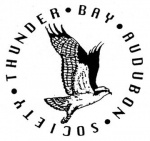 1965           201550th Anniversary CelebrationYou are cordially invited to attend the Thunder Bay Audubon Society’s 50th Anniversary Celebration October 13, 2015Besser Museum for Northeast Michigan(Handicapped accessible)491 Johnson Street, Alpena5:00 Self-guided Museum Tour (optional)6:00 Welcome & Hors d’oeuvres7:00 Program Jonathan E. Lutz, Executive Director of Michigan Audubon SocietySergej Postupalsky, Wildlife biologist/Osprey researcher PowerPoint presentation of the last 50 yearsCost: $12 per person, payable at door. Please RSVP by October 1st to Linda lklemens@ymail.com  or Karen 989-595-3585